ProfessorasAndressa Gerhardt Dala Lasta e Edelir Fátima Deitos.Turma/PeríodoBerçário IData 25/11/2020TemaQuarentena BrincanteObjetivosExperiênciasManipular, experimentar, arrumar e explorar o espaço por meio de experiências de deslocamentos de si e dos objetos;Utilizar os movimentos de preensão, encaixe e lançamento, ampliando suas possibilidades de manuseio de diferentes materiais e objetos.EXPERIÊNCIA 1Boliche com garrafasNesta sugestão, vamos brincar de boliche, para isso, vamos precisar de 06 garrafas plásticas de 2 litros ou 600 ml e uma bola.Vamos  organizar as garrafas, e incentivar nossos pequenos a lançar a bola  e derrubar as garrafas.Para assistir a esta sugestão de experiência, simples e básica de fazer acesse:  https://www.youtube.com/watch?v=kPG4RQAU_UM.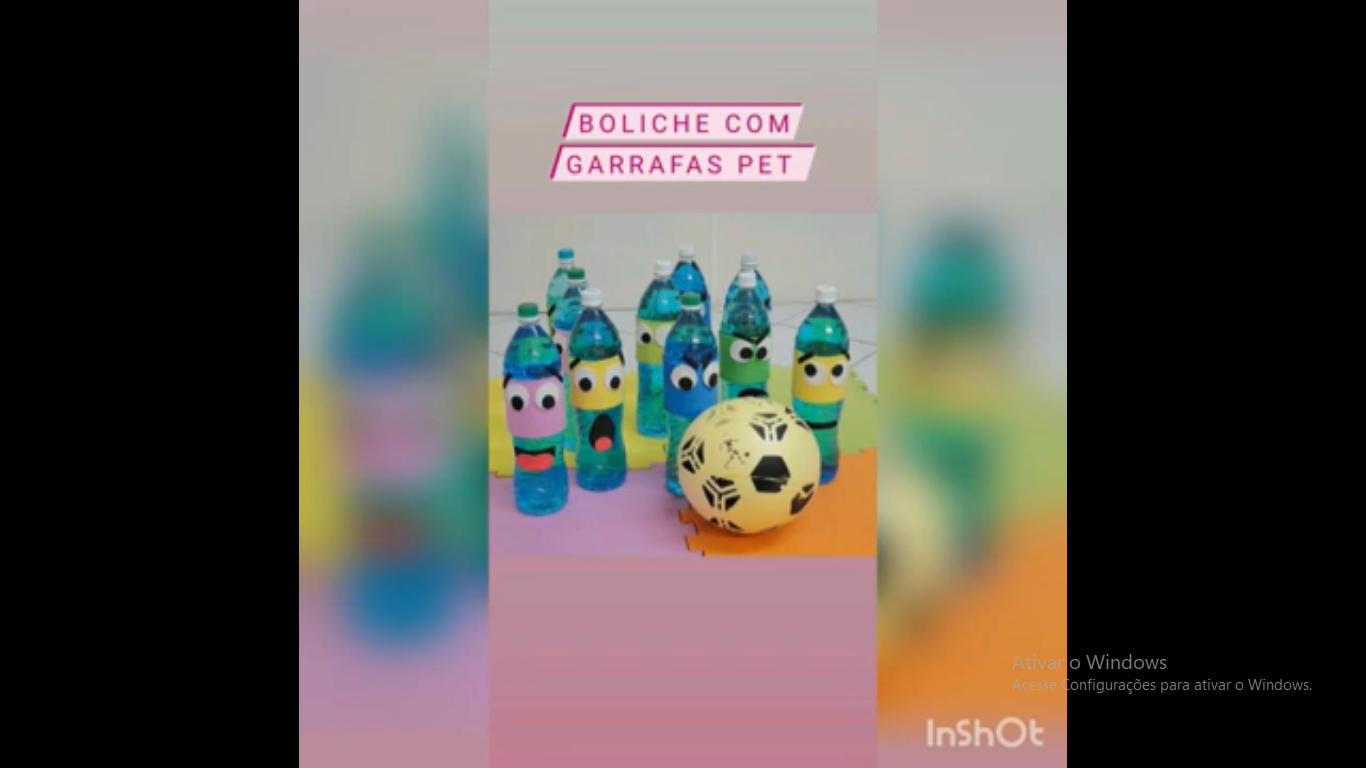 Explorar o ambiente pela ação e observação, manipulando, experimentando e fazendo descobertas;Manipular, experimentar, arrumar e explorar o espaço por meio de experiências de deslocamentos de si e dos objetos;Utilizar os movimentos de preensão, encaixe e lançamento, ampliando suas possibilidades de manuseio de diferentes materiais e objetos.EXPERIÊNCIA 2Hora do batuqueNesta brincadeira, vamos organizar uma bagunça divertida, para isso vamos utilizer potes, latas, colheres e outros objetos, brinque com seu/sua filho(a) de fazer uma batucada. Lembrando sempre que a orientação do papai e da mamãe é fundamental, pois o adulto é o modelo para a criança, incentivando a imitá-lo.Use e abuse da criatividade junto com sua família, gravem um video e nos enviem no grupo de pais do whatsapp.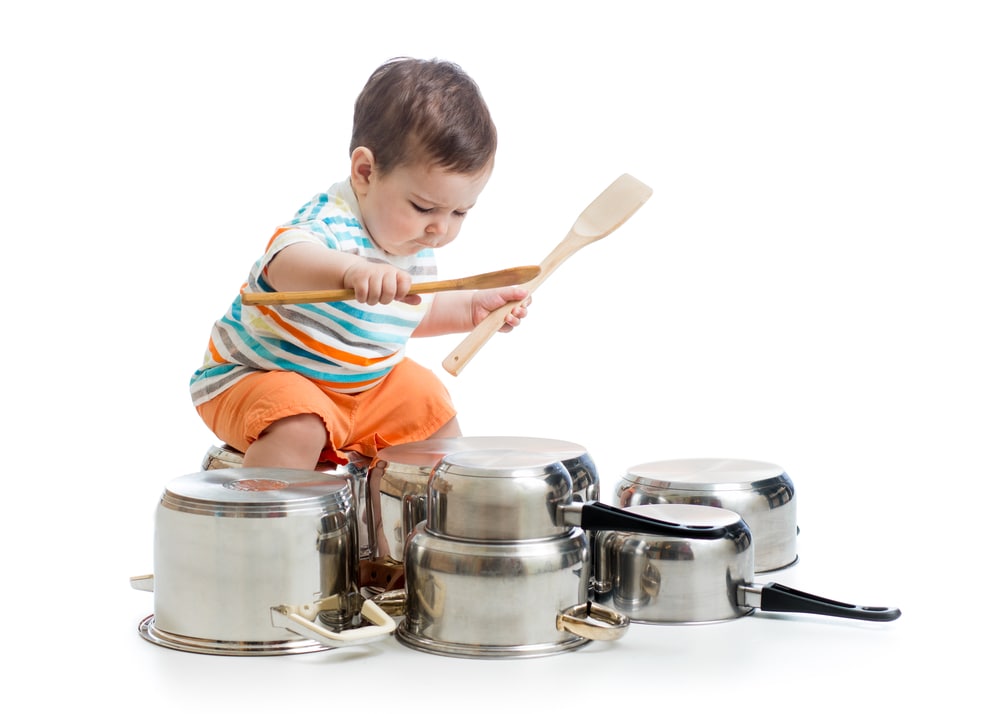 Explorar o ambiente pela ação e observação, manipulando, experimentando e fazendo descobertas;Manipular, experimentar, arrumar e explorar o espaço por meio de experiências de deslocamentos de si e dos objetos;Comunicar-se com outras pessoas usando movimentos, gestos, balbucios, fala e outras formas de expressão.EXPERIÊNCIA 3Brinquedo embrulhadoNesta sugestão, vamos desenvolver a curiosidade das nossas crianças. Separe dois ou quatro brinquedos que seu/sua filho (a) já conheça e embrulhe-os em papel alumínio ou em jornal ou qualquer outro papel disponível. Converse com seu/sua filho (a)  bebê para juntos descobrirem o que está embrulhado. Aproveite para falar o nome do brinquedo, como e onde podem brincar, explore as cores e formas, e peça para que ele desembrulhe e descubra o brinquedo embrulhado.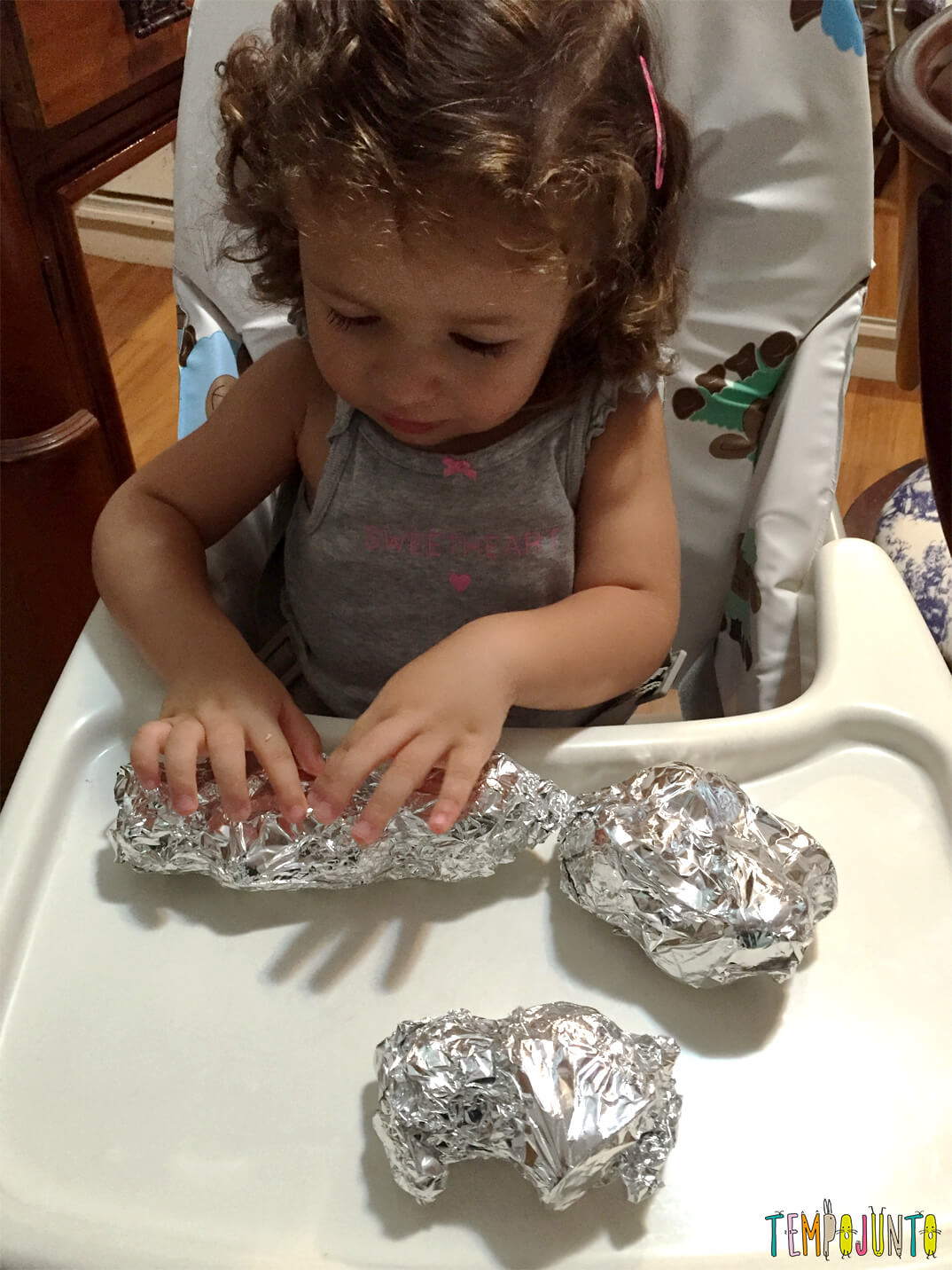 